bgPr (Background Properties)This element specifies visual effects used to render the slide background.  This includes any fill, image, or effects that are to make up the background of the slide.The following XML Schema fragment defines the contents of this element:<complexType name="CT_BackgroundProperties">	<sequence>	<group ref="a:EG_FillProperties" minOccurs="1" maxOccurs="1"/>	<group ref="a:EG_EffectProperties" minOccurs="0" maxOccurs="1"/>	<element name="extLst" type="CT_ExtensionList" minOccurs="0" maxOccurs="1"/>	</sequence>	<attribute name="shadeToTitle" type="xsd:boolean" use="optional" default="false"/></complexType>Parent Elementsbg (§)Child ElementsSubclauseblipFill (Picture Fill)§effectDag (Effect Container)§effectLst (Effect Container)§extLst (Extension List)§gradFill (Gradient Fill)§grpFill (Group Fill)§noFill (No Fill)§pattFill (Pattern Fill)§solidFill (Solid Fill)§AttributesDescriptionshadeToTitle (Shade to Title)Specifies whether the background of the slide is of a shade to title type. This type of gradient fill is on the slide background and changes based on the placement of the slide title placeholder. An example is shown below.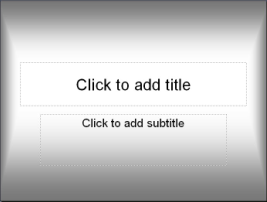 The possible values for this attribute are defined by the XML Schema boolean datatype.